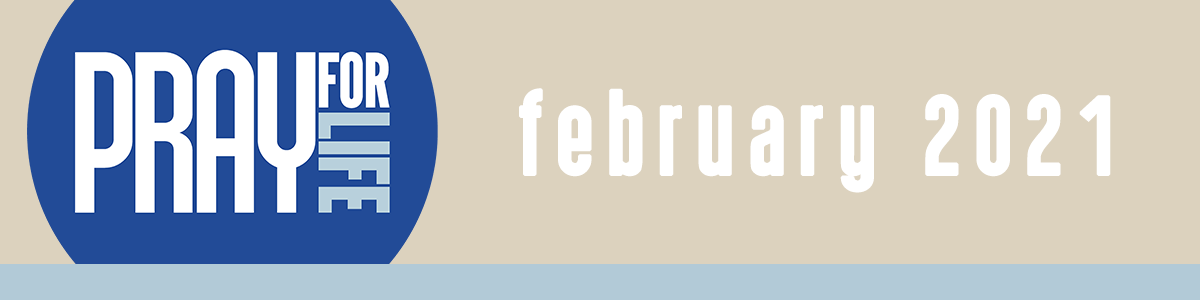 –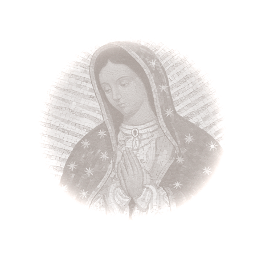 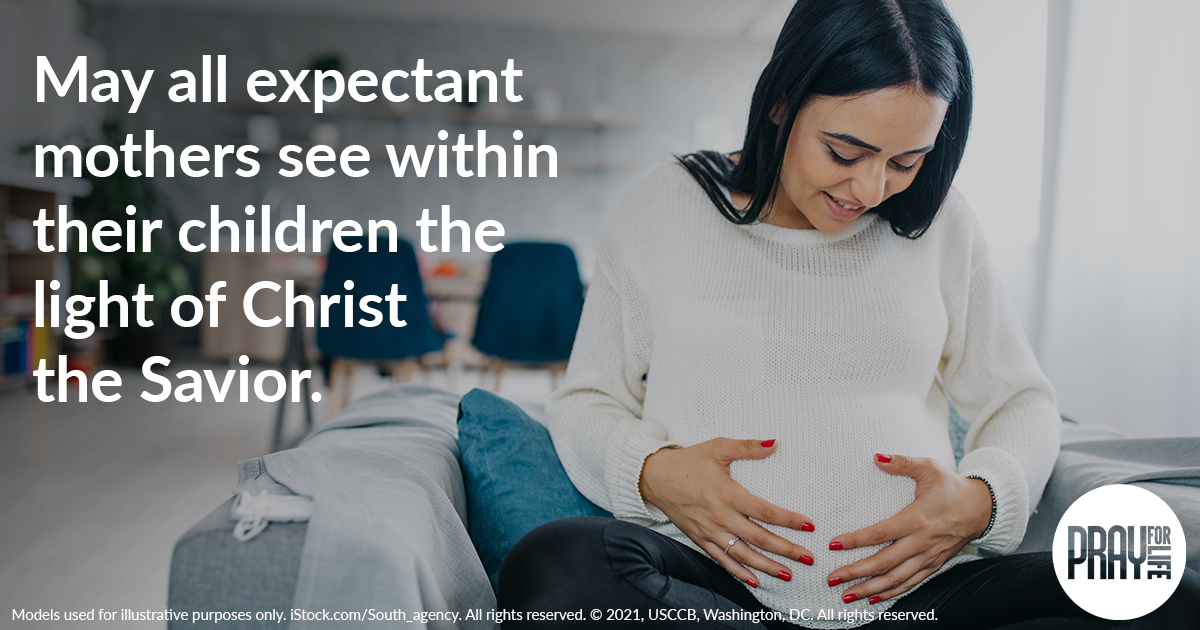 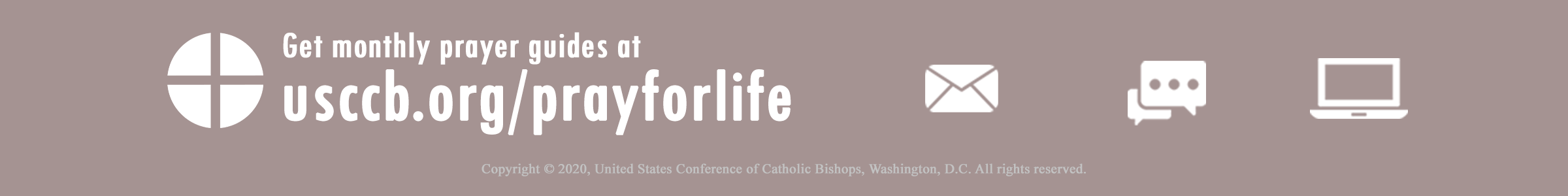 